Państwowa Wyższa Szkoła Zawodowa w Tarnowie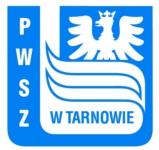 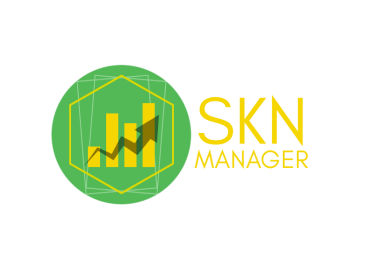 Studenckie Koło Naukowe MANAGERIX Konferencja Studenckich Kół Naukowych pt.: „Społeczeństwo XXI wieku w badaniach studenckich”20 maj 2020 roku
Informacja na temat opłaty konferencyjnejOpłatę konferencyjną w wysokości 100 zł od osoby należy wpłacić na konto bankowe:Bank PKO S.A35 1240 1910 1111 0010 2142 6446Z dopiskiem: Konferencja MANAGERdo 15 marca 2020 r.Potwierdzenie przelewu wraz z kartą zgłoszeniową należy przesłać na adres e-mail: sknmanagerpwsz@wp.pl z dopiskiem „Konferencja”.